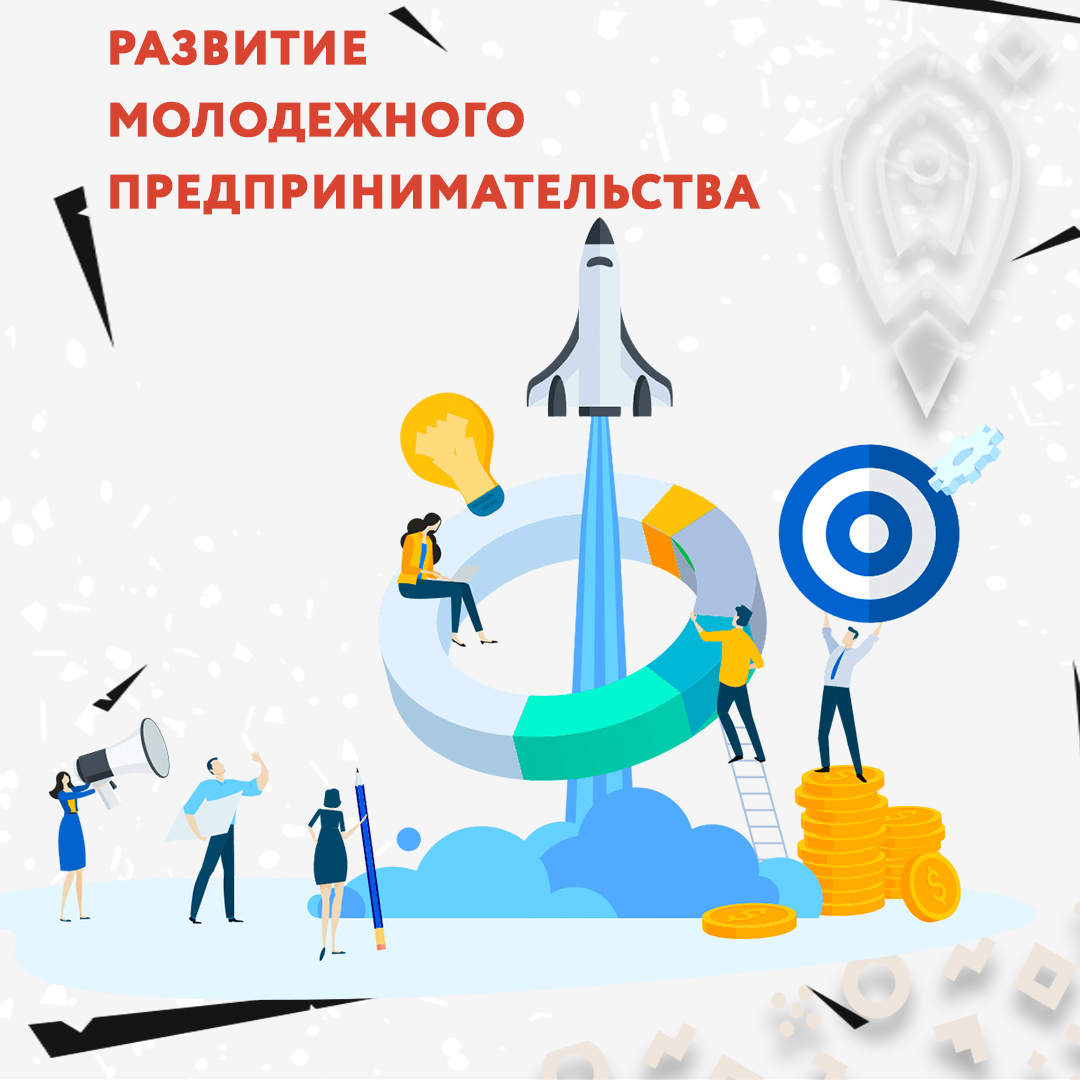 Тестирование предпринимательских способностей проекта «Школа молодого предпринимателя - Бизнес молодых»Стартовал 1 этап «Тестирование предпринимательских способностей» проекта «Школа молодого предпринимателя - Бизнес молодых».Проект предназначен для начинающих предпринимателей, а также физических лиц, заинтересованных в начале осуществления предпринимательской деятельности, в возрасте от 18 до 35 лет включительно.Методика тестирования представляет собой три блока вопросов, которые направлены на оценку предпринимательского потенциала, психологическую подготовленность, а также наличие навыков к ведению своего бизнеса. В результате успешного прохождения тестирования участники получают возможность пройти обучение в Школе молодого предпринимателя «Бизнес молодых», а далее претендовать на финансовую поддержку в виде льготного займа под 0,1 % годовых в Фонде микрофинансирования Краснодарского края.В проекте засчитываются только те участники, которые прошли тестирование.Тестирование доступно по ссылке https://young.moibiz93.ru/testirovanie.Приглашаем поучаствовать в проекте «Бизнес молодых». молодых предпринимателей в возрасте от 18 до 35.Регистрация доступна по адресу https://moibiz93.ru/young-business/.Участие в программе бесплатное.